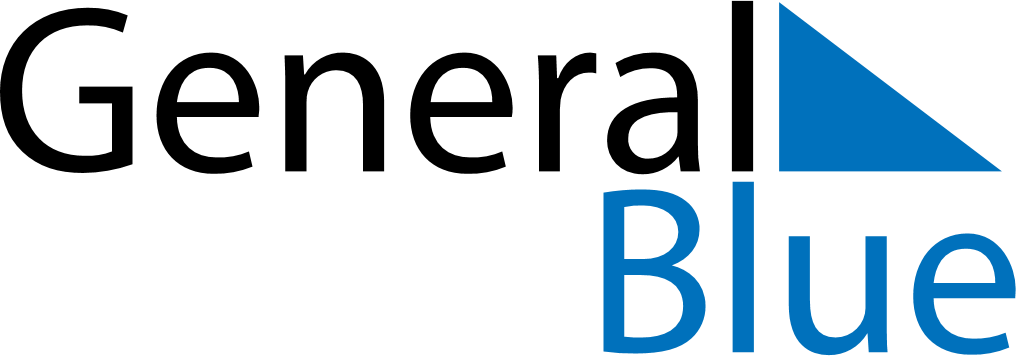 Norway 2024 HolidaysNorway 2024 HolidaysDATENAME OF HOLIDAYJanuary 1, 2024MondayNew Year’s DayFebruary 11, 2024SundayCarnivalFebruary 11, 2024SundayMother’s DayMarch 24, 2024SundayPalm SundayMarch 28, 2024ThursdayMaundy ThursdayMarch 29, 2024FridayGood FridayMarch 31, 2024SundayEaster SundayApril 1, 2024MondayEaster MondayMay 1, 2024WednesdayLabour DayMay 8, 2024WednesdayLiberation DayMay 9, 2024ThursdayAscension DayMay 17, 2024FridayConstitution DayMay 19, 2024SundayPentecostMay 20, 2024MondayWhit MondayJune 23, 2024SundayMidsummar EveNovember 10, 2024SundayFather’s DayDecember 1, 2024SundayFirst Sunday of AdventDecember 8, 2024SundaySecond Sunday of AdventDecember 15, 2024SundayThird Sunday of AdventDecember 22, 2024SundayFourth Sunday of AdventDecember 24, 2024TuesdayChristmas EveDecember 25, 2024WednesdayChristmas DayDecember 26, 2024ThursdayBoxing DayDecember 31, 2024TuesdayNew Year’s Eve